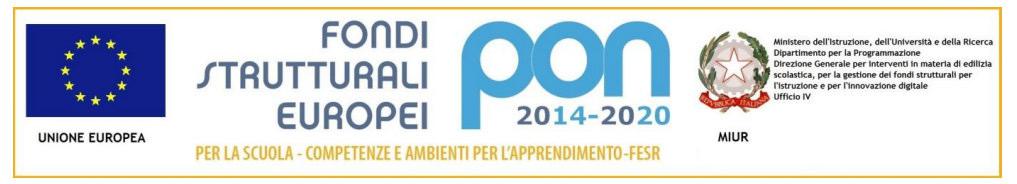 ALLEGATO 2Griglia di valutazione per la selezione del personale dei progetti P.O.N.SUPPORTO OPERATIVOA cura del dichiaranteA cura dell’UfficioCOMPETENZE NEL CONTROLLO INTEGRITÀ E COMPLETEZZA DEI DATI(MAX PUNTI 45)Esperienze lavorative specifiche nel settore di intervento richiesto (Max 15 punti)Punti 5 per ogni annoCOMPETENZE NEL CONTROLLO INTEGRITÀ E COMPLETEZZA DEI DATI(MAX PUNTI 45)Esperienze di utilizzo della piattaforma fondi strutturali per la gestione degli interventi (GPU) (Max 15 punti)Punti 5 per ogni annoCOMPETENZE NEL CONTROLLO INTEGRITÀ E COMPLETEZZA DEI DATI(MAX PUNTI 45)Coordinamento organizzativo in precedenti esperienze PON, POR nell’istituzione scolastica (Max 15 punti)Punti 5 per ogni annoCOMPETENZELOGISTICHE EORGANIZZATIVE(MAX PUNTI 30)Esperienze lavorative specifiche nel settore di interventorichiesto (Max 15 punti)Punti 5 per ogniannoCOMPETENZELOGISTICHE EORGANIZZATIVE(MAX PUNTI 30)Pregressa esperienza di gestione a livello logistico ed organizzativo di classi, orari, laboratori etc… (Max 15 punti)Punti 5 per ogni annoCOMPETENZE INFORMATICHE(MAX PUNTI 10)Certificazioni informatiche e sull’utilizzo delle moderne tecnologie didattiche rilasciate da Enti certificatori riconosciuti dal Miur (Max 15 punti)Punti 5 per ogni certificazioneCOMPETENZE LINGUISTICHE(MAX PUNTI 10)Certificazioni linguistiche di livello C1 Punti 10COMPETENZE LINGUISTICHE(MAX PUNTI 10)Certificazioni linguistiche di livello B2 Punti 8COMPETENZE LINGUISTICHE(MAX PUNTI 10)Certificazioni linguistiche di livello B1 Punti 5MAX PUNTI 100TOTALE PUNTEGGIO